Osmani Trust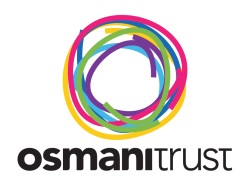 Application for EmploymentJob Title: 						Post Reference:If these dates clash with the interview date we will try to re-arrange but cannot guarantee to do this  Conflict of interest Are you related or associated to anyone from within the organisation? Yes:  	  No:If ‘YES’ please state their name and relation to you  OSMANI TRUSTEmployment MonitoringOur Vision‘Ordinary People Doing Extraordinary Things’It is important that you read the guidance notes before completing this application form. Please fully complete this form using type or BLACK ink and CAPITAL letters.Curriculum vitae (CV) is not an acceptable form of application unless stated otherwise. Applications received after the closing date will not be considered.Return the completed application form to:Goyas MiahOsmani Trust58 Underwood RdLondon E1 5AWOr email to: goyas.miah@osmanitrust.orgTelephone: 020 7247 8080Personal Details:First Name :Last Name :Address:Post Code:Home Telephone:Daytime Telephone:Mobile Telephone:Nat. Insurance No:Email Address:Date of Birth:Male:Female:Are you able to take up employment in the  with no current immigration restrictionYes:No:Dates not available for interview:Current or most recent employment/ voluntary workEmployer :Job Title :Address:Post Code:Current/ Last Salary:Benefits:Date Commenced:Date of Leaving:Reason for Leaving:Period of Notice:Brief description of main duties & responsibilities: Use separate sheet if necessary.Previous Employment of Work Experience RecordPlease provide full details of all your previous paid and unpaid employment in date order since leaving full time education, explaining any breaks.Name of Employer and type of businessPosition held, duties and responsibilitiesReason for leavingDates from - toHealthHealthPlease state number of days you have been absent from work due to sickness in the past twelve months:How many periods of absence does this represent?Educational Qualifications & Training obtained from schools/ colleges/ universitiesName of Schools, Colleges, Universities etc.Name of CourseDates from - toQualifications and Grades obtainedOther relevant qualifications or records of achievementPlease provide details of any other relevant qualifications or records of achievement (e.g. courses attended), including membership of professional bodies. Please note, if you are appointed we will need to see your original qualification. Use separate sheet if necessary.Professional Qualifications and Membership of Professional BodiesQualifications and/ or Grades obtainedDates from - toLevel of AchievementPersonal StatementAbilities, skills, knowledge and experiencePlease use this section to explain in detail how you meet all of the requirements of the Person Specification and why you consider yourself suitable for the post. This should include all aspects pf you education and experience, including paid or voluntary work, study or training that are relevant to this position.  Use separate sheet if necessary.ReferencesPlease give the name and addresses of two people who are willing to provide references relating to your work experience and suitability for the post you have applied for.One must be your present or most recent manager. Please note that we reserve the right to approach any of your previous employers for a reference. Reference 1Reference 2Name:Name:Job Title:Job Title:WorkWorkRelationship:Relationship:Organisation:Organisation:Address:Address:Postcode:Postcode:Telephone:Telephone:Email:Email:May we approach them at this stage?May we approach them at this stage?Yes:No:Yes:No:Driving Licence DetailsThe enclosed post details will state whether a driving license is required for the post.Do you hold a full, clean, current licence Do you hold a full, clean, current licence Do you hold a full, clean, current licence Do you hold a full, clean, current licence Do you hold a full, clean, current licence If yes, please state the type of licence:which enables you to drive in the ?which enables you to drive in the ?which enables you to drive in the ?which enables you to drive in the ?which enables you to drive in the ?Yes:No:If successful you will be required to provide evidence of your licence before your appointment.DeclarationsCriminal ConvictionsDue to the nature of the work undertaken by Osmani Trust and the fact that our key beneficiaries are children and youth, we will undertake Disclosure and Barring Service (DBS) check on all applicants.Do you have any criminal conviction(s) or police cautions(s)? (Spent or Unspent) Yes:No:If ‘YES’, please complete the following: If ‘YES’, please complete the following: If ‘YES’, please complete the following: Nature of offencesDate of conviction(s)Sentence imposedCertificationI certify that all information given in this application is correct to the best of my knowledge. Details of qualifications and work experience may be checked with the organisations and authorities concerned. I understand that, if I conceal any information, or information provided is untrue, and I have been employed, then my contract may be terminated.Signature:Date:Osmani Trust has an equality and diversity policy and is keen to ensure that the policy is working effectively. The information you provide will be treated in the strictest confidence and will only be used for statistical monitoring and is not used as part of the interview selection process.About YouAsianLast Name:BangladeshiPostcode:ChineseWhere did you see this job advertised?IndianPakistaniName of newspaper, email, friend, etc.VietnameseOther Asian background (specify)GenderBlackAre you:MaleFemaleAfrican SomaliA Tower HamletsYesNoOther Africanresident?Other Black background (specify)Applying for:Full timePart timeEthnicityMixed or Dual HeritageWhiteWhite and AsianEnglishWhite & Black AfricanIrishWhite & Black CarribeanWelshOther Mixed background (specify)OtherPlease specifyOther (Please specify)LanguagesReligion/ BeliefDo you speak any of the following languages?What is your religious belief?BengaliYesNoBuddhistJewishChineseYesNoChristianMuslimSomaliYesNoHinduSikhVietnameseYesNoOther (Specify)Other (specify)NoneDeclinedSexual OrientationDisabilityHow would you define you sexual orientation?Do you consider yourself to be disabled?BisexualYesNoGayHearing ImpairmentHeterosexualLearning DisabilityLesbianMental Health IssueDecline to statePhysical DisabilityVisual ImpairmentOther Disability – please stateAgeDate of BirthCertificationI certify that all information given in this application is correct to the best of my knowledge. Details of qualifications and work experience may be checked with the organisations and authorities concerned. I understand that, if I conceal any information, or information provided is untrue, and I have been employed, then my contract may be terminated.Signature:Date:Osmani TrustOsmani Youth Centre58 Underwood RoadLondon E1 5AW(t) 020 7247 8080(f) 020 7183 1409